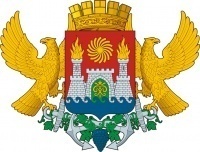 АДМИНИСТРАЦИЯ ГОРОДСКОГО ОКРУГА С ВНУТРИГОРОДСКИМ ДЕЛЕНИЕМ «ГОРОД МАХАЧКАЛА»
Муниципальное бюджетное общеобразовательное учреждение «Специальная (коррекционная) общеобразовательная школа-интернат I вида».  Рассмотрено                                         Согласовано                                          Принятона заседании ШМО                           Зам.директора по УВР               на педагогическом советеучителей гуманитарного цикла             Темирбекова З.А.                № 1 от _______20__ гПротокол №___ от «____»____20     г.      __________                            Директор МКОУ Рук МО    Сеидова Э.Г                             «____»____  20     г          «Школы-интернат 1 вида»                                                                                                                                   ___________________                                                                           Магомедмирзаева З.А.                                                                                                                                            ____________________                                                                                                                                                                                                                                                                                     Адаптированнаярабочая программа по предмету                        « Литература» 8 класс Рабочая программа составлена на основе:  • Программы общеобразовательных учреждений. Программа литературного образования /5-11 классы/ под редакцией В.Я.Коровиной. – М., «Просвещение»,                                      Пояснительная записка                                      Литература      8 класс  Уровень рабочей программы – базовый.          Адаптированная рабочая программа составлена на основе  примерной программы основного общего образования по литературе и Программы по литературе для 5-11 классов (авторы В.Я. Коровина, В.П. Журавлёв, В.И. Коровин, И.С. Збарский, В.П. Полухина; под ред. В.Я. Коровиной. – М.: Просвещение, 20109).         Адаптированная рабочая программа включает  5 разделов: пояснительную записку, учебно-тематический план, основное содержание с примерным распределением учебных часов по разделам курса , календарно-тематический план, учебное и учебно-методическое обеспечение по литературе.            Основная задача обучения в 8 классе состоит в том, чтобы познакомить учащихся с особенностями труда писателя, его позицией и важнейшей проблемой литературы- изображением человека. Изучение литературы как искусства слова предполагает систематическое чтение художественных произведений . Этим целям посвящены структура, содержание, методика курса литературы.         Изучение литературы на ступени основного общего образования направлено на достижение следующих целей:  воспитание духовно развитой личности, формирование гуманистического мировоззрения, гражданского сознания, чувства патриотизма, любви и уважения к литературе и ценностям отечественной культуры;  развитие эмоционального восприятия художественного текста, образного и аналитического мышления, творческого воображения, читательской культуры и понимания авторской позиции; формирование начальных представлений о специфике литературы в ряду других искусств, потребности в самостоятельном чтении художественных произведений; развитие устной и письменной речи учащихся;  освоение текстов художественных произведений в единстве формы и содержания, основных историко-литературных сведений и теоретико-литературных понятий;  овладение умениями чтения и анализа художественных произведений с привлечением базовых литературоведческих понятий и необходимых сведений по истории литературы; выявления в произведениях конкретно-исторического и общечеловеческого содержания; грамотного использования русского литературного языка при создании собственных устных и письменных высказываний; коррекционных целей:  совершенствование произносительных навыков и развитие остаточного слуха;  воспитание устойчивого внимания на уроках;  развитие эмоционально-волевой сферы учащихся при работе с литературным произведением;  работа над целостным восприятием текста художественного произведения;  развитие словесно-логического мышления, умение устанавливать причинно-следственные связи, умение делать выводы;  формирование нравственных понятий при оценке поступков литературных героев и при составлении характеристик персонажей.       Программа предполагает широкое использование учебно- наглядных пособий, презентаций, раздаточного материала, репродукций картин художников.Учебно-тематическое планирование по литературе для 8 класса Всего 132 часов, по 4 часа в неделю.Учебно-тематический план                                                          Содержание тем учебного курса«Литература 8 класс»     (132 ч)ВВЕДЕНИЕ (1Ч)Изображение человека как важнейшая идейно-нравственная проблема литературы. Взаимосвязь характеров и обстоятельств в художественном произведении. Труд человека, его позиция, отношение к несовершенству мира и стремление к нравственному и эстетическому идеалу.УСТНОЕ НАРОДНОЕ ТВОРЧЕСТВО ( 13ч.)Теория литературы. Предание (развитие представлений). Героический эпос Гипербола (развитие представлений). Былина.  Мифологический эпос (начальные представления).Пословицы и поговорки. Народная мудрость пословиц и поговорок. Выражение в них духа народного языка.	Былины « Илья Муромец и Соловей- разбойник». История жизни и путешествий героя. Образ Ильи Муромца: находчивость, предприимчивость, талантливость, мужественность РУССКАЯ ЛИТЕРАТУРА 18 ВЕКА (11ч)Иван Андреевич Крылов. Биография. Басня «Квартет». Басня «Волк и ягненок». Слово об И.А.Крылове. История создания басен. Высмеивание глупости , невежества, самомнения в басне. Прослушивание басни, обсуждение. Иллюстрации к басне.                                         РУССКАЯ ЛИТЕРАТУРА 19 ВЕКА (56ч.)Александр Сергеевич Пушкин. Краткий рассказ о писателе.«Медный всадник» (вступление «На берегу пустынных волн...»). Выражение чувства любви к Родине в поэме « Медный всадник». Прославление деяний Петра 1. Образ автора во вступлении. Иллюстрации к поэме.«Песнь о вещем Олеге». Интерес Пушкина к истории России.  Авторское отношение к героям. Летописный источник «Песни о вещем Олеге». Особенности композиции. Своеобразие языка. Основная мысль стихотворения. Смысл сопоставления Олега и волхва. Художественное воспроизведение быта и нравов Древней Руси. Повесть «Станционный смотритель» . История создания цикла « Повести Белкина».Развитие понятия о повести. Точность, краткость, мужественность прозы А. с. Пушкина. Сюжет и герои повести «Станционный смотритель». Автор и рассказчик в произведении. Особенность детали в повести. Комментированное чтение. Элементы аналитического пересказа текста. Иллюстрации к повести.Михаил Юрьевич Лермонтов. Краткий рассказ о поэте.  Стихотворение. «Когда волнуется желтеющая нива». Проблема гармонии человека и природы. Мастерство М. Ю. Лермонтова в создании художественных образов . Изобразительно выразительные средства( эпитеты, сравнения, метафоры, олицетворениях, аллитерация), их роль в стихотворениях.   Поэма «Песня про царя Ивана Васильевича, молодого опричника и удалого купца Калашникова».  Поэма об историческом прошлом Руси. Особенности сюжета поэмы. Средства создания образов. Комментированное чтение. Обучение выразительному чтению. Картины быта xvi  века, их значение для понимания характеров и идеи поэмы. В. Я. Брюсов. Биография. Стихотворение «Первый снег».	Иван Сергеевич Тургенев. Краткий рассказ о писателе. Русский язык ( проза).Понятие о стихотворениях в прозе. «Русский язык». И. С. Тургенев о богатстве и красоте русского языка. Родной язык как духовная спора человека. « Близнецы», «Два богача». Нравственность и человеческие взаимоотношения. Изобразительно- выразительные средства, их роль в стихотворениях.	 Николай Алексеевич Некрасов. Краткий рассказ о писателе.«Русские женщины» («Княгиня Трубецкая»). Историческая основа поэмы. Величие духа русских женщин, отправившихся вслед за осужденными мужьями в Сибирь. Художественные особенности исторических поэм Некрасова.Михаил Евграфович Салтыков-Щедрин. Краткий рассказ о писателе.«Повесть о том, как один мужик двух генералов прокормил». Нравственные пороки общества. Паразитизм генералов, трудолюбие и сметливость мужика. Осуждение покорности мужика. Сатира в «Повести...».Теория литературы. Сатира в литературном произведении. Гротеск (начальные представления).Лев Николаевич Толстой. Краткий рассказ о писателе.«Детство». Главы из повести: «Классы», «Наталья Савишна», «Maman» и др. Взаимоотношения детей и взрослых. Проявления чувств героя, беспощадность к себе, анализ собственных поступков.Теория литературы. Автобиографическое художественное произведение (развитие понятия). Герой-повествователь (развитие понятия).	Антон Павлович Чехов. Краткий рассказ о писателе.	«Хамелеон». Живая картина нравов. Осмеяние трусости и угодничества. Смысл названия рассказа. «Говорящие фамилии» как средство юмористической характеристики.	Теория литературы. Сатира и юмор как формы комического (развитие представлений).СТИХОТВОРЕНИЯ РУССКИХ ПОЭТОВ О РОДНОЙ ПРИРОДЕ. Стихотворения русских поэтов XIX века о родной природе. В. Жуковский. «Приход весны».  Поэтическое изображение родной природы и выражение авторского настроения, миросозерцания.РУССКАЯ ЛИТЕРАТУРА 20 ВЕКА       (37ч.) Максим Горький. Краткий рассказ о писателе. Рассказ « Старуха Изергиль». Изобразительно- выразительные средства ( эпитеты, метафоры, сравнения, олицетворения, сравнения), их роль в произведении. Контраст света и тьмы. Романтический сюжет легенды и романтический герой Данко. Легенда о Данко как утверждение подвига во имя людей.	Теория литературы. Понятие о теме и идее произведения (начальные представления). Портрет как средство характеристики героя.	Владимир Владимирович Маяковский. Краткий рассказ о писателе. 	 Стихотворение «Хорошее отношение к лошадям». Своеобразие стихотворного ритма. Понятие о лирическом герое. Два взгляда на мир: безразличие, бессердечие мещанина и гуманизм, доброта, сострадание лирического героя.Евгений Иванович Носов. Биография. Рассказ « Кукла». Нравственные проблемы рассказа. Протест против равнодушия , бездуховности, безразличного отношения к окружающим людям, природе. Сопоставление стихотворении К.К.Случевского « Кукла» с рассказом Е.И. Носова.	Леонид Николаевич Андреев. Краткий рассказ о писателе.	«Кусака». Чувство сострадания к братьям нашим меньшим, бессердечие героев. Гуманистический пафос произведения. 	Андрей Платонович Платонов. Краткий рассказ о писателе.  	«Юшка». Главный герой произведения, его непохожесть на окружающих людей, душевная щедрость. Любовь и ненависть окружающих героя людей. Юшка — незаметный герой с большим сердцем. Осознание необходимости сострадания и уважения к человеку. Неповторимость и ценность каждой человеческой личности.	 ПОЭТЫ XX ВЕКА О РОДНОЙ ПРИРОДЕ И О РОДИНЕ   (4ч.) Стихотворения о Родине, родной природе, собственном восприятии окружающего   Н. Рубцов «Тихая моя Родина». Человек и природа. Выражение душевных настроений, состояний человека через описание картин природы.ЗАРУБЕЖНАЯ ЛИТЕРАТУРА       (3ч)О. Генри. «Дары волхвов». Сила любви и преданности. Жертвенность во имя любви. Смешное и возвышенное в рассказе. Особенности стиля писателя( лаконичность, яркие герои, мягкий юмор, неожиданная концовка). Смысл названия рассказа.Требования к уровню подготовки учащихся по литературе за курс 8 класса.	Ученик должен знать: содержание литературных  произведений, подлежащих обязательному изучению;основные теоретико-литературные понятия, предусмотренные программой и связанные с изучением образов героев произведений (герой литературный, имя героя, портрет, поступки и характер, речевая характеристика, отношения с другими героями, авторская оценка и др.)наизусть стихотворные тексты и фрагменты прозаических текстов, подлежащих обязательному изучению (по выбору);основные факты жизненного и творческого пути писателей-классиков.		Ученик должен уметь:работать с книгой (в том числе, со справочной литературой);определять принадлежность художественного произведения к одному из литературных родов и жанров;выявлять авторскую позицию;выражать свое отношение к прочитанному;выразительно читать произведения (или фрагменты), в том числе выученные наизусть, соблюдая нормы литературного произношения;владеть различными видами пересказа;строить устные и письменные высказывания в связи с изученным произведением;участвовать в диалоге по прочитанным произведениям, понимать чужую точку зрения и аргументировано отстаивать свою;использовать приобретенные знания и умения в практической деятельности и повседневной жизни.Учебно-методическое обеспечение.Для учащихся.Коровина В.Я. Литература . 7 класс: Учебник для общеобразовательных учреждений. В 2 ч. М.: Просвещение, 2010 г.Фонохрестоматия к учебнику « Литература».7 класс. Электронное учебное пособие на CD-ROM/ Составитель: В.Я. Коровина, В.П.Журавлев, В.И.Коровин. М.: Просвещение, 2010Для учителя.Коровина В.Я. Литература . 7 класс: Учебник для общеобразовательных учреждений. В 2 ч. М.: Просвещение, 2010 г.Аникина С.М., Золотарёва И.В. Поурочные разработки по литературе. 7 класс. – М.: ВАКО, 2012. 2. Аркин И.И. Уроки литературы в 8 классе: Практическая методика. - М.: Просвещение, 2007. 3. Демиденко Е.Л. Новые контрольные и проверочные работы по литературе. 5-9 классы. – М.: Дрофа, 2007. Егорова Н.В. Универсальные поурочные разработки по литературе. 7 класс.- М.: ВАКО, 2006.  Коровина В.Я. Литература: Методические советы 7 класс. –М.: Просвещение, 2003.  Кутейникова Н.Е. Уроки литературы в 7 классе: Книга для учителя. – М.: Просвещение , 2008. 7. Тимофеев Л.И., Тураев С.В. Краткий словарь литературоведчских терминов. – М.: Просвещение, 2001.Турьянская Б.И, Комисарова Е.В., Холодкова Л.А. Литература в 7 классе: Урок за уроком. – М.: Русское слово, 2003. Фонохрестоматия к учебнику- хрестоматии для 7 класса. 10. Сорокина Н.М. Литература. 7 класс. Поурочные планы. – Волгоград: Учитель-АСТ, 2002. Ромашина Н.Ф. Литература. 5-11 классы: тесы для текущего и обобщающего конроля.– Волгоград: Учитель, 2008.  Курганова Л.А. По страницам литературных произведений. 5-11 классы: викторины.– Волгоград: Учитель, 2009.                                               Календарно-тематическое планирование по литературе 8 класс                                                                                                           1 четверть 367901, Республика Дагестан, г. Махачкала,  поселок  Ленинкент, тел. 51-02-42СодержаниеКол-во часовУстное народное творчествоБылины. Предания. Пословицы и поговорки.Былина «Илья Муромец и соловей разбойник» (4ч)    (9 ч.)Произведения русских писателей 18 века И.А.Крылов.БиографияБасня «Квартет»Басня «Волк и ягненок»	(11ч)5ч.6ч.Произведения русских писателей 19 векаА. С. Пушкин. «Медный всадник». «Песнь о вещем Олеге».    Повесть «Станционный смотритель» М. Ю. Лермонтов. Стихотворение. «Когда волнуется желтеющая нива».Поэма «Песня про купца Калашникова»В. Я. Брюсов. БиографияСтихотворение «Первый снег».И.С.Тургенев. Биография ( краткая).Русский язык ( проза)	 Н.А. Некрасов. «Русские женщины  Л.Н. Толстой. «Детство». М.Е. Салтыков-Щедрин. Биография.  Сказка «Повесть о том, как один мужик двух генералов прокормил».   А.П. Чехов. Биография. «Хамелеон». М.Горький-биография                              СТИХОТВОРЕНИЯ РУССКИХ ПОЭТОВ О РОДНОЙ ПРИРОДЕ.В.А. Жуковский.  Стихотворение «Приход весны».(64 ч)3ч.10ч.6ч.3 ч.7 ч3ч.  .       3ч       7 ч       6 ч       6 ч       7 ч       3чПроизведения русских писателей 20 века А.М. Горький. . Биография. Рассказ « Старуха Изергиль». Л.Н. Андреев. «Кусака». А.П. Платонов. «Юшка».                                   ПОЭТЫ XX ВЕКА О РОДНОЙ ПРИРОДЕ И О РОДИНЕ.В. В. Маяковский. Биография.Стихотворение «Хорошее отношение к лошадям».Е.И. Носов. Биография. Рассказ « Кукла»Н. Рубцов. «Тихая моя Родина».(33 ч)9 ч5ч.       7 ч.4 ч. 4 ч4 чЗарубежная литератураО. Генри. «Дары волхвов».(4ч)4ч.Повторение4ч.ИТОГО 136№ п/пТематикаКол-во часов1.Устное народное творчество.13 час.3.Произведения русских писателей XVIII века11 час.4.Произведения русских писателей XIX века64 час.5.Произведения русских писателей XX века33 час.7.Зарубежная литература.4 час.          Всего:          Всего:132 час.№Содержание Кол.час   Формы и виды работ     Словарь и                фразеология Дидактич. материал Материал на повторение Материал на слух Сроки12345.6123 4567123456789101112345678910Устное народное творчество Былины, басни, сказки, загадки поговорки, пословицы, частушки Былина «Илья Муромец и соловей разбойник» И.А.Крылов БиографияБасня «Квартет»Басня «Волк и ягненок»А.С.ПушкинПеснь о вещем ОлегеОбобщающий урок  Содержание А. С. Пушкин поэма «Медный всадник». (отрывок)А. С. Пушкин     Повесть «Станционный смотритель» М. Ю. Лермонтов. Стихотворение «Когда волнуется желтеющая нива».М. Ю. Лермонтов Поэма «Песня про купца Калашникова»В. Я. БрюсовБиографияСтихотворение «Первый снег».И.С.Тургенев.Биография ( краткая).Русский язык ( проза)Н. А. Некрасов. Биография(1821 1878).Поэма «Русские женщины».ПовторениеСодержание Л.Н. Толстой-биографияЛ.Н. ТолстойПовесть « Детство»Н.Е.Салтыков –ЩедринБиографияСказка « Повесть о том, как мужик двух генералов прокормил»А.П.Чехов- биографияА.П.Чехов Рассказ « Хамелеон»М.Горький-биографияМ.ГорькийРассказ « Старуха Изергиль»Легенда о ДанкоЛегенда о ЛарреВ.А.ЖуковскийСтихотворение « Приход весны»Л.А.АндреевРассказ « Кусака»А.А.Платонов- биографияА.А.ПлатоновРассказ «Юшка»Повторение Содержание  В. В. МаяковскийКраткая биографияСтихотворение «Хорошее отношение к лошадям».Евгений Иванович Носов – краткая биографияРассказ « Кукла» Н. М. Рубцов – краткая биография.Стихотворение«Тихая моя родина»О. Генри – краткая биография. Рассказ «Дары волхвов».Обобщающий урок Повторение4ч.9ч.15ч6ч.10ч1чКол час3ч.6ч.3ч.7ч.3 ч.3ч.7 ч.2чКол час1ч5ч1ч5ч1ч6ч1ч4ч4ч3ч5ч1ч6ч2чКол час1.Беседа учителя2.Речевая зарядка3.Знакомство с темой урока 4.Словарная работа5.Вопросы и ответы 6.Дом.задание1.Беседа учителя 2.Орг.момент3.Чтение загадок4.Зарисовки по загадкам 5.Дом.задание 1.Орг.момент2.Чтение поговорок пословиц3.Зарисовки.4.Дом.задание1.Беседа учителя.2.Называние сказок.3.Дом.заданиеУчить частушки 1.Беседа  учителя2.Объяснительное чтение3.Словарная работа 4.Вопросы и ответы на вопросы.5.Определение основной мысли6.Самостоятельное чтение .1.Беседа учителя 2.Опрос.дом.задания3.Беседа по содержанию4.Лексическая работа5.Сообщение уч-ся о Илье Муромце4.Выразительное чтение эпизода  1.Орг.момент2.Повторение 3.Сообщение ученика о реке Смородинке 4.Ответы на вопросы 5.Зарисовки 1.Беседа учителя2.Ответы на вопросы 3.Словарная работа 4.Работа над картиной И.Я.Билибина 5.Выявление особенностей поэтики былины.1.Беседа учителя2.Опрос дом.задания 3.Просмотр видеофрагментов 4.Запись выводов1.Беседа учителя2.Знакомство с биографией И.А.Крылова 3.Словарная работа4.Ответы на вопросы1.Беседа учителя2.Актуализация знаний 3.Новая тема 4.Словарная работа5.Чтение басни учителем 6.ответы на вопросы1.Орг.момент2.Опрос дом.задания 3.Чтение басни учеником 4.Дать характеристику животным 5.Чтение морали1.Беседа учителя2.Повторение 3.Работа с иллюстрациями к басне 4.Выборочное чтение 1.орг.момент2.Ответы на вопросы3.Работа над определениями4.Записи в тетради5.Работа с басней1.Орг.момент2.Подбор синонимов3.Чтение по ролям 4.Рассматривание иллюстраций  на доске5.Закрепление материала -инсценировка басни1.Орг.момент2.Опрос дом.задания3.Изучение новой темы 4.Чтение басни учителем5.Словарная работа 6.Работа по учебнику1.Орг.момент 2.Опрос дом. Задания3.Ответы на вопросы.4.Чтение басни уч-ся про себя.5.Ответы на вопросы1.Беседа учителя2.Выборочное чтение.3.Работа над моралью басни4.Чтение с заданием 1.Беседа учителя 2.Работа над выразительным чтением3.Работа с иллюстрацией 4.Ответы на вопросы 5.Чтение по ролям  1.Инсценировка басни.1.Вступительное словооб  А.С.Пушкине2.Сообщение целей урока 3.Историческая справка о князе Олеге4.История создания «Песни о вещем Олеге»5.Ответы на вопросы1.Беседа учителя2.Знакомство с литературоведческими понятиями3.Чтение по частям художественного текста (5 ч4.Беседа по содержанию баллады 5.Словарная работа 6.Выводы по теме урока 1.Беседа учителя2.Речевая зарядка 3.Беседа с учащимися4.Работа с иллюстрацией5.Ответы на вопросы.1.Орг.момент2.Опрос дом.задания3.Вопросы для беседы с классом 4.Анализ баллады 5.Запись в тетрадях уч-ся1.Орг.момент2.Сопоставитительный анализ баллады и летописи.3.Проверочная работа 4.Выводы по теме урока 1.Вопросы, ответы по пройденным произведениямФормы и виды работ1.Беседа учителя о Пушкине2.Знакомство с поэмой3.Объяснительное чтение поэмы4.Словарная работа5.Вопросы, ответы по содержанию 6.Определение основной мысли.7. Самост. чтение1.Беседа учителя2.Опрос дом. задания3.Работа над содержанием4.Анализ произведения 5.Выразит.  чтение1.Беседа учителя2.Опрос дом. задания3. Вопросы, ответы по содержанию 4.Работа с иллюстрациями5.Зарисовки по отрывку 5. Чтение наизусть отрывка1.Беседа учителя  2.Знакомство с  повестью3.Деление повести на части4. Объяснительное чтение 1 части5. Вопросы, ответы по содержанию 1 части6.Самост. чтение 1.Беседа учителя  2. Опрос дом. задания3. Объяснительное чтение 2 части4. Вопросы, ответы по содержанию 2 части5. Самост. чтение1.Беседа учителя  2. Опрос дом. задания3. Объяснительное чтение 3 части4. Вопросы, ответы по содержанию 3 части5. Самост. Чтение1.Беседа учителя  2. Опрос дом. задания3. Объяснительное чтение 4 части4. Вопросы, ответы по содержанию 4 части5. Самост. Чтение1.Беседа учителя2.Опрос дом. задания3.Анализ произведения1.Беседа учителя  2. Опрос дом. задания3. Обобщающая беседа по вопросам1.Беседа учителя о Лермонтове2.Знакомство со стихотворением3.Объяснительное чтение  4.Словарная работа5.Вопросы, ответы по содержанию 6.Определение основной мысли.7.Отработка техники  чтения1.Беседа учителя2.Опрос дом. задания3.Работа над содержанием4.Анализ  стихотворения 5. Выразит.  чтение1.Беседа учителя2.Опрос дом. задания3. Описание природы4.Работа с иллюстрациями5.Зарисовки  5. Чтение наизусть  1.Беседа учителя  2.Знакомство с поэмой3.Объяснительное чтение поэмы4.Словарная работа5.Вопросы, ответы по содержанию 6.Определение основной мысли.7. Самост. чтение1.Беседа учителя2.Опрос дом. задания3.Вопросы, ответы по содержанию 4.  Работа с иллюстрациями5.Сопоставление предложений с картинками6. Самост. чтение 1.Беседа учителя2.Опрос дом. задания3.Работа над содержанием4.Описание героев5.  Сравнение героев6.Зарисовки героев7.Самост .  чтение1.Беседа учителя2.Опрос дом. задания3. Работа с иллюстрациями 4.Описание и оценка боя5.Зарисовки  боя6. Самост. чтение1.Беседа учителя2.Опрос дом. задания3.Устный пересказ поэмы , используя картинки и предложения из текста1.Беседа учителя2.Опрос дом. задания3. Обобщающая беседа по поэме1.Беседа учителя о Брюсове2.Знакомство со стихотворением3.Объяснительное чтение   4.Словарная работа5.Вопросы, ответы по содержанию   6.Определение основной        мысли.7.Отработка техники  чтения1.Беседа учителя2.Опрос дом. задания3.Работа над содержанием4.Анализ  стихотворения 5. Выразит.  чтение1.Беседа учителя2.Опрос дом. задания3. Описание природы4.Работа с иллюстрациями5.Зарисовки  5. Чтение наизусть  1.Беседа учителя о  Тургеневе2.Знакомство с прозой3.Объяснительное чтение  4.Словарная работа5.Вопросы, ответы по содержанию 6.Определение основной мысли.7.Отработка техники  чтения1.Беседа учителя2.Опрос дом. задания3.Работа над содержанием4.Анализ   прозы 5. Выразит.  Чтение1.Беседа учителя2.Опрос дом. задания3.  Вопросы, ответы4.Анализ прозы5. Чтение наизусть1.Беседа учителя  о Некрасове2.Знакомство с поэмой3.Объяснительное чтение 1 части поэмы4.Словарная работа5.Вопросы, ответы по содержанию 6.Самост. чтение1.Беседа учителя2.Опрос дом. задания3.Вопросы, ответы по содержанию 1 части4.  Работа с иллюстрациями5.Описание героини предложениями из текста    6. Самост. чтение1.Беседа учителя2.Опрос дом. задания3.Объяснительное чтение 2 части поэмы 4.Словарная работа5.Вопросы, ответы по содержанию 6.Самост. чтение1.Беседа учителя2.Опрос дом. задания3.Объяснительное чтение 2 части поэмы 4.Словарная работа5.Вопросы, ответы по содержанию 6.Самост. чтение1.Беседа учителя2.Опрос дом. задания3.Вопросы, ответы по содержанию 2 части4.  Работа с иллюстрациями5.Описание героини предложениями из текста    6. Самост. Чтение1.Беседа учителя2.Работа над содержанием 3. Сравнение героинь4.  Зарисовки героинь5. Самост .  чтение1.Беседа учителя2.Устный пересказ поэмы , используя картинки и предложения из текста    1.Беседа учителя2.Опрос дом. задания3.Вопросы, ответы по пройденному материалу1.Беседа учителя2. Письменная ( самостоятельная работа) по пройденному материалуФормы и виды работ 1.Знакомство с темой2. Чтение биографии3.Словарная работа4. Вопросы, ответы1. Беседа учителя по теме 2.Знакомство с  повестью3.Деление повести на части4. Объяснительное чтение 1 части5. Вопросы, ответы по содержанию 1 части6.Самост. чтение 1.Беседа учителя  2. Опрос дом. задания3. Объяснительное чтение 2 части4. Вопросы, ответы по содержанию 2 части5. Самост. чтение1.Беседа учителя  2. Опрос дом. задания3. Объяснительное чтение 3 части4. Вопросы, ответы по содержанию 3 части5. Самост. Чтение1.Беседа учителя2.Опрос дом. задания3. Вопросы, ответы по содержанию 4.Работа с иллюстрациями5.Зарисовки по отрывку 5. Чтение наизусть отрывка        4.Описание героев5.   Зарисовки героев6. Самост .  чтение1.Беседа учителя  2. Опрос дом. задания3. Обобщающая беседа по вопросам 1.Беседа учителя о  писателе2.Вопросы, ответы3. Работа по картинкам1.Беседа учителя 2.Знакомство с повестью3.Объяснительное чтение поэмы4.Словарная работа5.Вопросы, ответы по содержанию 6.Определение основной мысли.1.Беседа учителя2.Опрос дом. задания3.Работа над содержанием4.Анализ повести 5.Выразит.  чтение1.Беседа учителя2.Опрос дом. задания3. Вопросы, ответы по содержанию 4.Работа с иллюстрациями5.Зарисовки по отрывку 5. Чтение наизусть отрывка        1.Беседа учителя2.Опрос дом. задания3.Работа над содержанием4.Описание героев5. Сравнение героев6.Зарисовки героев7.Самост .  чтение1.Беседа учителя  2. Опрос дом. задания3. Обобщающая беседа по вопросам 1.Знакомство с темой2. Чтение биографии3.Словарная работа4. Вопросы, ответы1.Беседа учителя  2.Знакомство с рассказом3.Объяснительное чтение краткого содержания4.Словарная работа5.Вопросы, ответы по содержанию 6. Знакомство с планом7. Самост. чтение 1.Беседа учителя2.Опрос дом. задания3.Работа над содержанием4. Определение причины названия рассказа « Почему Хамелеон?»5. Самост. Чтение1.Беседа учителя2.Опрос дом. задания3.Работа над содержанием4.Характеристика  героев5. Сравнение героев6.Зарисовки героев7.Самост .  чтение1.Беседа учителя2.Опрос дом. задания3.Устный пересказ по плану 4.Работа с иллюстрациями5.Зарисовки по отрывку 5.  Самост чтение          1.Беседа учителя2.Опрос дом. задания3.Анализ содержания рассказа1.Беседа учителя  2. Опрос дом. задания3. Обобщающая беседа по вопросам1.Знакомство с темой2. Чтение биографии3.Словарная работа4. Вопросы, ответы5. Работа по картинкам1. Беседа учителя по теме 2.Знакомство с   рассказом3. Объяснительное чтение  4. Вопросы, ответы по содержанию5.  Самост. чтение1.Беседа учителя2.Опрос дом. задания3. Работа с иллюстрациями 4.Описание  героини -  Изергиль5.Зарисовки   героини1.Беседа учителя2.Опрос дом. задания3.Работа над содержанием 4. Анализ рассказа   1.Беседа учителя2.Опрос дом. задания3. Вопросы, ответы по содержанию 4. Устный пересказ 1. Беседа учителя по теме 2.Знакомство с легендой3. Объяснительное чтение  4. Вопросы, ответы по содержанию5.  Самост. чтение1.Беседа учителя2.Опрос дом. задания3.Работа над содержанием4. Анализ рассказа  1.Беседа учителя2.Опрос дом. задания3. Работа с иллюстрацией4. Характеристика героя Данко1.Вопросы, ответы2.Выборочное чтение 3. Зарисовки отрывка1.Беседа учителя о Жуковском2.Знакомство со стихотворением3.Объяснительное чтение  4.Словарная работа5.Вопросы, ответы по содержанию 6.Определение основной мысли.7.Отработка техники  чтения 1.Беседа учителя2.Опрос дом. задания3.Работа над содержанием4.Анализ  стихотворения 5. Выразит.  чтение1.Беседа учителя2.Опрос дом. задания3. Описание природы4.Работа с иллюстрациями5.Зарисовки  5. Чтение наизусть  1. Беседа учителя  о писателе 2.Знакомство с  повестью3. Знакомство с главами4. Объяснительное чтение 1гл5. Вопросы, ответы по содержанию 1 главы6.Самост. чтение 1.Беседа учителя  2. Опрос дом. задания3. Объяснительное чтение 2гл4. Вопросы, ответы по содержанию 2 главы5. Самост. чтение1.Беседа учителя  2. Опрос дом. задания3. Объяснительное чтение3,4,5 глав4. Вопросы, ответы по     содержанию  3,4,5 глав      1.Беседа учителя2.Опрос дом. задания3. Вопросы, ответы по содержанию 4.Работа с иллюстрациями5.Зарисовки по отрывку 1.Вопросы, ответы        2.Характеристика образов героев 3.Зарисовки героев1.Беседа учителя  2. Опрос дом. задания3. Обобщающая беседа по теме1.Знакомство с темой2. Чтение биографии3.Словарная работа4. Вопросы, ответы1. Беседа учителя по теме 2.Знакомство с   рассказом3. Объяснительное чтение  4. Вопросы, ответы по содержанию5.  Самост. Чтение1.Беседа учителя2.Опрос дом. задания3.Работа над содержанием4. Анализ рассказа   1.Беседа учителя2.Опрос дом. задания3.Краткий пересказ по плану4. Самост. Чтение1. Вопросы, ответы по содержанию2. Описание   героев 1.Беседа учителя2.Опрос дом. задания3. Работа с иллюстрациями 4. Зарисовки   героев5. Самост. чтение 1.Беседа учителя2.Опрос дом. задания3.Выборочное чтение 4. Устный пересказ 1.Вопросы по прочитанным рассказам Формы и виды работ Знакомство с темойРассказ учителя о поэтеЧтение биографииСловарная работаВопросы, ответыБеседа учителяЗнакомство с содержанием стихотворенияСловарная работаОбъяснительное чтение стихотворенияПовторное чтениеОпределение основной мысли стихотворенияОпрос домашнего заданияЧтение стихотворенияВопросы по содержаниюВыразительное чтениеРабота над содержанием анализДомашнее заданиеБеседа учителяВыразительное чтениеРабота с иллюстрациейЗаучивание наизусть отрывкаЗарисовкиДомашнее заданиеБеседа учителяЧтение биографии словарная работаВопросы, ответыДомашнее заданиеЗнакомство с темойОпрос домашнего заданияЧтение рассказаСловарная работа по прочитанной частиОбъяснительное чтениеРабота над содержанием  вопросы, ответыДомашнее заданиеБеседа учителя Чтение продолжения рассказаСловарная работа Выборочное чтениеОбъяснительное чтение Пересказ содержимогоДомашнее заданиеОпрос  домашнего заданияЧтение рассказа Характеристика героевПересказ краткий по плануРабота с иллюстрациямиРазмышление о прочитанном – анализ.Слово учителя по темеЧтение краткой биографииСловарная работаВопросы, ответыДомашнее заданиеБеседа учителя Опрос домашнего заданияЧтение стихотворения Словарная работаОбъяснительное чтениеПовторное чтениеДомашнее заданиеОпрос домашнего заданияЧтение стихотворенияОпределения остановкой мысли стихотворенияВыборочное чтение Чтение цепочкойЗаучивание наизусть отрывка Домашнее заданиеБеседа учителяВыразительное чтение стихотворенияРабота над содержимымАнализ стихотворенияОписание «малой родины» - природыЧтение наизусть отрывкаДомашнее заданиеОпрос домашнего заданияВыразительное чтениеОтработка техники4. Зарисовки5.Подписывание зарисовок отрывком из стихотворения Слово учителя о писателеЧтение краткой биографииСловарная работаВопросы ответыДомашнее заданиеБеседа учителяЗнакомство с рассказомЧтение рассказаОбъяснительное чтениеСловарная работаВопросы, ответы по содержаниюСамостоятельное чтениеДомашнее заданиеБеседа учителяОпрос домашнего заданияЧтение продолжения рассказаРабота над содержанием – вопросы – ответы.Выборочное чтениеОписание героевДомашнее заданиеБеседа учителя Опрос домашнего заданияЧтение рассказаКраткий пересказ по вопросамЧтение описания ( выборочное )Работа по иллюстрации.1.Вопросы по прочитанным рассказамУстное народное творчество – былины,  басни, сказки, загадки, поговорки, пословицы,   частушки – сочинялись, создавались народом в устной форме,  не записывались Пословица – краткое изречение, умеющее поучительный характер Труд кормит, а лень портит. Один за всех и все за одного.Поговорка – короткие яркие выражения .  По секрету всему свету. Ходит вокруг да около Сказки – произведения устного народного творчества в прозе.Былина – устные народные песни – сказания, отражают историч. действительность  характерны преувеличения, которые помогают ярче показать  богатырей и их подвиги. К какому герою относятся эпитеты:Дородный, добрый, славныйИлья Муромец – идеальный герой, который служит своей странеСоловей разбойник – отрицательный герой, который вызывает у всех только страх.Илья Муромец – воплощение  нравственного идеала.Он мудр и великодушенИван Андреевич Крылов родился в1769 г. 13 февраля в бедной офицерской семье. Отец умер, когда И.А.Крылову было 9 лет. Рано поступил на службу.Квартет -музыкальное произведение для четырех  исполнителей Мораль – нравоучительный выводПленять – увлекатьЧинно – строго по правилам Лад – согласие, порядокНа каких инструментах играли звери ?(смычковые)Как Крылов назвал Мишку? (косолапый)К чему учит басня И.А.Крылова?  (стремлению к глубоким знаниям,  быть профессионалом в своем деле и компетентным )Закон – произошло от слов начало, обычаи, традиции.Тьма – много; надобно – надо; рыскать – бегать в надежде;  донесть – донести;Разведаться – рассчитаться, отомстить Досуг – свободное время;Гневаться – сердиться, возмущаться Морали басни.У сильного всегда бессильный виноватТы виноват уж тем, что хочется мне кушать Что вы знаете о жизни Древней Руси?Кто такой вещий Олег?Баллада – стихотворение в основе которого лежит историческое событиеЛетопись – более или менее подробный рассказ о событиях.Царьград – ныне СтамбулПерун – Бог грома и молнииЖребий-судьба, учесть Вещий – предвидящий будущееКудесник – волшебник Курган – могильный холм Какие ключевые эпизоды можно выделить в балладе?1.Встреча Олега с Кудесником 2.Прощание с конем.3.Смерть Олега На чьей стороне автор, кому ближе по духу?       II – четвертьСловарь и фразеологияМедный всадник - памятник Петру I в Санкт-Петербурге.Петра творенье- сделанное Петром I.Невы державное теченье-спокойное  теченье.Без лампады - без света.Адмиралтейская игла – памятник в виде стеллы (иглы).Потешных Марсовых полей – шуточных полей сражения.Пехотных ратей – строй солдат.Чуя вешни дни ликует – чувствуя радостные дни.- Какими  словами поэт воспевает город и будущее России?- Рассмотрите иллюстрацию памятника Петру I, обратите внимание на то, как автор точно передал характер героя.Станционный смотритель – это должность в царской России, самая низкая в ранге чинов.Роковая книга – книга жалоб.Бранивался – ругался.Токмо – только.Каторга – тюрьма.Ямщик – управляет лошадьми.Постоялец – человек живущий  гостинице (временно).Тракт – дорога; холоп – слуга; верста – мера длин; потупила – опустила; робость – стеснение; пунш – напиток; может статься – может быть.Отбожишься – не убежишь.Разлиновывал – расчерчивал.Гусар – военный; чрезвычайно – очень; обедня –молитва  в церкви.В недоумении - в  нерешительности.Паперть – ступеньки в церкви.Хмелен – опьяневший.Занемог – заболел; ногайга – плетка.Не утешил – не успокоил.Почмейстер – начальник.Авось – может быть.Высокоблагородие – господин.Почивает – спит, отдыхает.Лакей – слуга.Здесь стоит – здесь живет.Решил отступиться – решил отказаться.Повествования – рассказ.Притча – рассказ с нравоучительным смыслом.Стихотворение «Когда волнуется желтеющая нива».Нива – поле (пшеницы или овса).Волнуется – раскачивает от ветра.Студеный ключ – холодная вода и под земли.Лепечет мне – говорит мне.Таинственная сага – рассказ.Смиряется – успокаивается.На челе – на лбу.Постигнуть – узнать.Песня про царя Ивана Васильевича, молодого опричника и удалого купца Калашникова.Опричник – дворянин, состоящий  войске, создан Иваном IV  для борьбы с боярами, были жестокими.Купец – торговец.Трапеза – еда (за едой).Стольник – слуга, прислуживающий за столом царя.Князья, бояре – господа.Заморского – из-за границы.Зорко следит – внимательно смотрит.Лояльность – хорошее отношение.Не лыком шиты – не простые.Гнушатися – отказываться пить.Лукавый – хитрый; нехристь –           иноверец, не христианин; зазноба – возлюбленная; сладить – наладить.Перевенченна – замужем.Почивают – спят; подсобит – поможет.    Не откладывай дела  в долгий ящик – не затягивать, выполнить сразу.Кулачные бои – соревнования.Подсобит – поможет.Ринг – поле для боя.Панихида – молитва по покойнику.Ристалище – сражение.Кураж – показная уверенность, сила.Укокошил – убил.Отправляет на плаху – на казнь (смерть).Казенное содержание – пенсия.Торговать безданно, беспошлинно – без налогов, бесплатно.Вопросы:1.Какое чувство осталось у вас после чтения поэмы?  2.Кто из героев вам понравился? 3.Сравните (опишите Кирибеевича и Калашникова) героев (положительный, отрицательный)4.Зачем каждый из них вышел на поединок?5.Можно ли назвать Ивана Грозного мудрым и справедливым?6.Чем закончилась поэма?Валерий Яковлевич Брюсов (1873- 1924) Поэт, прозаик, теоретик литературоведения переводчик.  - Расскажи биографию поэтагрёзы- мечты,озарены-освещены светом, экипажи-карета, повозка на лошадях; лазурь-голубой цвет ; воплощение- исполнение  выполнение; очарований-чудеса.  Вопросы по содержанию :1.Какое время года изображает поэт в стихотворении? 2.С чем связывает поэт первый снег ? ( волшебной сказкой )             3.Какими художественными средствами (словами) поэт описывает березки ? 4.Какие чувства навевает стихотворение? ( новизна ,чистота, очарование, красота )5.Чему предшествует первый снег, что (чего) ждут люди ? Иван Сергеевич Тургенев ( 1818-1883)  - Расскажи биографию Стихотворение –проза « Русский язык». 1882. Прочитайте стихотворение-проза «Русский язык» -О чем говорится в стихотворении? О русском языке. -Какой обобщающий общий смысл вкладывает Тургенев в понятие « русский язык» ? Образ родины, культуры, традиции- обычаи.-Почему « во дни тягостных раздумий о судьбах…родины» для писателя поддержкой и опорой становится родной язык?Россия великая страна, одержала        много побед, во всех испытаниях.- Какие четыре определения дал Тургенев русскому языку?(великий, могучий, правдивый, свободный).- Какова основная тема стихотворения?Основная тема – патриотизм.Тургенев выразил свою безграничную( большую) любовь к России, народу, его великой культуре.Николай Алексеевич Некрасов родился на Украине, в месте Немиров.Отец помещик, отставной офицер. Н. А. Некрасов учился в Ярославской гимназии – в 11 лет.В 17 лет переезжает в Петербург, поступает в университет. В 1856г. вышла книга «Стихотворения», «Вале», «Тройка», «Кому на Руси жить хорошо».Поэма «Русские женщины».Медвежья полость – покрывало на ноги в санях, в карете.Образок – икона маленькая.Мощи – высохшие остатки людей.Доха – изба с мехом внутри и снаружи.Кресты – ордена такой формы.Челядь – прислуга, работники.Червонцы – деньги.Клеймо – печать знак, клеймо каторжника.Каторжник – чел – к закованный в кандалы, заключенный в тюрьму.Хижина – жилище.Безвозвратно – нельзя возвратить.Сноснее – удобнее, проще.Обет – клятва.Ханжество – (ханжа) – лицемер, лицемерие.Варнан– врун, обманщик, каторжник.Истощив – все попробовав.Отреченье – отказ.Преграды – запрет (нельзя).Осторожным – тюремным.Этапный путь – путь заключённых до тюрьмы.Вопросы и задания.1.Что вы знаете о восстании декабристов в 1825 году?2.Прошло много десятилетий (лет) после восстания.3.Как сегодня мы воспринимаем подвиг декабристов и их жен?4.Как вы представляете себе тяжкий путь жен декабристов в Сибирь?5.Понравилась ли вам поэма Некрасова?6.Какие чувства она у вас вызвала?7.Как называет автор «почтенного генерала»? (найдите в тексте поэмы и прочитайте).8.Что говорит княгиня о светском обществе своем долге?9.Как относится автор к героине (княгине Трубецкой)?- Перескажи устно поэму , опираясь на картинки  -  Напишите небольшой рассказ о главной героине, опираясь на текст поэмы «Русские женщины».III – четвертьСловарь и фразеологияЛ.Н.Толстой по рождению принадлежал к высшей знати России. Отец – граф, участник войны 1812г. Мать – княгиня Волконская. Родовое имение – Ясная поляна.Первое произведение повесть «Детство», затем «Отрочество», «Юность» - трилогия. Деле «Книга для чтения», «Азбука». Роман «Война и мир», «Анна Каренина».Повесть «Детство» - 1852г  - автобиографическая повесть по жанру. Оно основано на личных впечатлениях, мыслях, чувствах писателя.Герои повести: десятилетний Николенька Иртеньев – он умен, наблюдателен, обладает живым воображением, анализирует свои мысли и поступки. Он любит своих родителей, любуется ими. Николенька замечает недостатки людей своего круга, и приходит к мысли о необходимости исправить пороки людские, и прежде всего исправить самого себя.Матушка – ее карие глаза выражали доброту и любовь, нежная сухая рука часто ласкала Николеньку. Лицо становилось прекрасным, когда она улыбалась.Отец – человек прошлого века, который не понимает современных людей, большую часть жизни проводил в увеселениях. Две страсти на протяжении всей жизни, карты и женщины. Основные черты характера: оригинальность и практичность.Кара Иванович – учитель, немец, глухой на одно ухо.Наталья Савишна – прислуга в доме. Она была няней матери главного героя. Добрая, чуткая, отзывчивая женщина.М.Е.Салтыков родился в 1826 г, в селе Спас-Угол. Отец – дворянин. Мать- дочь московского купца.Первые повести в 1845г – «Противоречия», «Запутанное дело». Сказки Щедрина – иносказательные произведения (скрытый смысл).«Повесть о том, как один мужик двух генералов прокормил»- сказка. Сказочное начало сюжета: «по щучьему велению, по моему хотению» (по воле автора).Школа военных __________- для солдатских детей. Каллиграфия – искусство красивого и четкого письма.  Московские ведомости – газета.Рандеву – свидание (Франц).Частный пристав – начальник полицейского участка в городе .Фестиваль – пиршество.Вавилонское столпотворение – жители Древнего Вавилона.Вопросы по содержанию: 1. Какие слова «Повести…» напоминают народные сказки?2. найдите в тексте слова «тунеядец», «тунеядство», и подумайте, какое значение имеют они в каждом случае. Что подчеркивается автором с помощью этих слов?3. прочитайте отрывки на стр 145-144. Как вы понимаете смысл этих отрывков?4. чем интересны диалоги генералов и как они их характеризуют?5. как меняется отношение генералов к мужику?6. какие черты генералов высмеивает Салтыков – Щедрин в своей сказке?Антон Павлович Чехов – родился 17 января 1860г в Таганроге. По профессии врач. Знаменитый русский писатель и драматург, мастер короткого рассказа:  «Степь», «Скучная история», «Дуэль», «Палата №6», «Рассказ неизвестного человека», «Дядя Ваня», «Три сестры», «Вишневый сад».Хамелеон- порода ящериц, быстро меняющих цвет кожи в зависимости от окружающей среды.Городовой – низкий чин полицейской охраны в городе.Конфискованный – отобрать, отнять.Мировой – судья, разбирающий единолично мелкие дела, устанавливающий мир между спорящими.Герои рассказа полицейский надзиратель Огумелов, купец Пичугин, Елдырин – городовой, золотых дел мастер – Хрюкин.Вопросы и задания:1. какие эпизоды, диалоги, поступки героев были смешными, какие грустными? Назовите чеховских героев и помогают ли их имена лучше понять героев?2. опишите, как Очумелов идет через базарную площадь?3. в зависимости от чего меняется отношение Очумелова к Хрюкину и как выражается это в словах, жестах?4. почему рассказ назван «Хамелеон?»5. кого из персонажей можно назвать хамелеоном?6. как с помощью речи героев определяется их характер?Алексей Мкаксимович Пешков – родился в 1868г в нижнем. Родители рано умерли, дедушка отдал 9 летнего Алешу в магазин обуви работать.В 1913г он пишет часть своей автобиографии «Детство», «в людях», «Мои университеты», «Старуха Изергиль», «Данко».Рассказ «Старуха Изергиль» состоит из нескольких историй – сказок «Ларра» - сын девушки и орла. Он надменный, считал себя необыкновенным. Люди изгнали его и наказали одиночеством. Ларра – отверженный. Юноша жил один, он похищал девушек и скот. Люди стреляли в него, но он был не уязвим.Воспоминания Изергиль о своей жизни в молодости.Данко – это красивая легенда о человеке, спасшим людей, ценой своей жизни.Вопросы по содержанию:1. чем отличается Данко от окружающих его людей?2. назовите основные черты характера героя?3. почему люди пошли за Данко?4.что сделаю я для людей? – сильнее грома крикнул Данко.5. люди не заметили смерти Данко.6. вот откуда они, голубые искры степи, что являются перед грозой!Стихотворение «Приход весны».Поэтическое произведение передает отношение поэта к неброской, простой, но одухотворенной русской природе.Поэт воспевает приход весны. Весна природы, как и весна жизни человека,- всегда актуальная тема.Вопросы в финальной части стихотворения придают глубину художественным образом.Леонид Николаевич Андреев родился в 1871г в г. Орле, умер в эмиграции в Финляндии 1919г.Произведения: «Весной», «Петька на даче», «Кусака», «Гостинец».Рассказ «Кусака» - в основе сюжета судьба бездомной собаки, которая «никому не принадлежала».1. где жила бездомная собака?2. кем были для собаки люди?3. люди дали собаке имя – Кусака.4. кусака «подружилась» с людьми.5. кусака поняла, что значит быть «чьей-то» собакой.6. как вы понимаете предложение «всей своей собачей душой расцвела Кусака».7. какие чувства и переживания вызвал у вас рассказ «Кусака»? - Сделайте зарисовки к рассказу.- Дай характеристику- ОхарактеризуйБиография писателя. Жизнь сразу превратила меня из ребенка во взрослого человека, лишая юности – говорил о себе писатель. В 19 лет он уже работал на заводе в Воронеже. Первый рассказ «Очередной». Он прожил недолгую жизнь. Умер в 1951 г непризнанным, больным.Герой рассказа «Юшка» старый на вид человек. Звали его Ефим Дмитриевич, но все люди называли его Юшкой.- найдите в тексте описание Юшки.- назовите какими редкими качествами обладает главный герой рассказа.- прав ли был Юшка, говоря, что его любит народ?- прочитайте отрывок где описывается, как Юшка уходил пешком в деревню. Тихая смерть Юшки.- приезд приемной дочери Юшки в деревню- найдите в рассказе описание девушки – врача- работа по иллюстрацией.IV – четвертьСловарь и фразеологияВладимир Владимирович Маяковс-кий (1893- 1930). Родился в селе Багдаты в семье лесничего. Мать оказала большое влияние на формирование характера. После смерти отца, семья переехала в Москву. Маяковский хорошо рисовал, начал писать стихи.- Мы будем читать стихотворение «Хорошее отношение к лошадям».Круг – задняя часть тела лошади.Зевака – тот, кто зевает, слоняется без дела.Кузнецкий – улица г. Москва- Как поэт передаёт стук копыт лошади?- Как автор изображает зевак?  Чем они занимаются?- Кто противопоставлен равнодушной толпе зевак?- Как вы понимаете слова «улица опрокинулась»?_Как повлияли на настроение лошади слова поэта?- Только ли о лошади писал в этом стихотворении В. В. Маяковский?- В чём главная мысль стихотворения?Е. И. Носов- родился в 1925 г. в селе Толмачево, близ города Курска.В 1932- пошел в школу.Родители рабочие завода. Жилось трудно, голодно.С началом войны ушел на фронт. Был артиллеристом. Тяжело раненный пол года лежал госпитале. После войны закончил школу. Работал корреспондентом. Основная тема творчества жизнь простого деревенского человека.Рассказ «Кукла»- один из таких, где автор рассказывает нам о дорогих его сердцу местах, о людях прошедших войну и сохранивших человеческие качества – чуткость, сострадание, участие…-С какой целью автор подробно рассказывает о реке, рыбалке цветах травах?- Что ужасает его, о каких бедах автор говорит в начале рассказа?- Почему автор постоянно вспоминает о военном времени, и есть ли тут связь с событиями, возмутившими Акимыча?- Почему таким странным показалось герою отношение взрослых и детей к куклам?- Найдите в тексте описания отношения Акимыча к брошенной в кювете кукла (стр. 277).- Посмотрите на иллюстрацию, опишите её.Николай Михайлович Рубцов родился в 1936 г. Емецк Архангельской области.Отец – военный, политработник.. мать умерла рано. В 1942 г. – детдомовская жизнь. Заканчивает 7 классов, затем лесотехнический техникум. Служит на флоте 4 года. Возвращается в Ленинград, в 1962 г. начинает писательную деятельность. Стихотворение «Тихая моя родина»- о любви к родине, к местам где родился автор, о его чувствах.  Главный герой стихотворения – его «малая родина». Первая строка – обращение к ней, его признание любви к родине.- Прочитайте стихотворение.- Будем беседовать по содержанию стихотворения:-Какова тема стихотворения? (-Возвращение на родину).-Какие чувства испытывает лирический герой? ( Тихая грусть, печаль, чувство жалости, воспоминания о прошлом, радость встречи, с родными местами, связь с родиной).-Какие картины детства встают перед глазами поэта? Почему так важны слова: «Я ничего не забыла?»- Какие перемены произошли в родном краю? - Нарушили ли они «чувство родины» в душе лирического героя? ( Нет. Глаз отмечает перемены, но, сердце их не воспринимает).- Выучите отрывок наизусть.О. Генри ( Уильям Сидни Портер). Родился в 1862 г. на юге Америки, в семье врага. Мать умерла рано, с трех лет его воспитывала тетя. Получил хорошее образование. В 15 лет работает фармацевтом. Написал много рассказав. Умер в 1910 г. его рассказы о добре, человечности, любви к близким.Трогательный рассказ о жизни бедняков О. Генри «Дары волхвов» начинается как загадка, мы не знаем, что будет в конце рассказа.- Прочитайте, с чего всё начинается?- Кто главные герои рассказа?- Как живут Делла и Джим? ( бедно)- Найдите и прочитайте, какими деталями автор рисует обстановку квартиры?- О каких сокровищах семьи Диллингхем говорит автор?(Прекрасные волосы Деллы и золотые Часы Джима).- Какие библейские персонажи упоминаются в рассказе? ( Царица Савская, Царь Соломон).- Какой праздник наступал? (Рождество).- На что решается Делла? (продаёт свои волосы)-Какой подарок она выбирает Джиму? Прочитайте описание подарка.- Что подарил Джим Делле?- Как изменяется реакция Деллы, когда она видит гребки?- Можно ли назвать конец рассказа счастливым?- Что герои, действительно подарили друг другу?Это понимание того, что они любят друг друга, что готовы друг для друга пожертвовать всем.Русская литература 5 класс стр. 28- 30Иллюстрации Иллюстрации УчебникЛитературы 7 кл.В.Я.КоровинаВидеофильм Портрет И.А.Крылова УчебникЛитературы 7 кл.В.Я.КоровинаТолковый словарьРисунки к Басням ИллюстрацииУчебникЛитературы 7 кл.В.Я.КоровинаТолковый словарьИллюстрацииРисунки к баснеУчебникЛитературы 7 кл.В.Я.КоровинаЗаписи на доске ИллюстрацииРабочая тетрадьДидактический материалУчебник «Литература» 7 кл. стр. 50 Москва «Просвеще- ние»ИллюстрацииИллюстрацииУчебник «Литература» 7 кл В.Я КоровинаОсенний пейзаж. Иллюстрации.Учебник 7 кл. «Литература» Москва «Просвещение»  1997г. Стр. 73-90«Родная литература» Москва «Просвещение» 1987г. Стр. 133- 148. ИллюстрацииУчебник 7 кл. Литература Москва «Просвещение» 1997г. стр.311. Зимний пейзаж. Учебник 7кл.Литература М. «Просвещение» 1997 стр. 101, стр. 113. Портрет поэтаУчебник 7кл.Литература М. «Просвещение» 1997 стр. 115. Портрет писателя. Иллюстрации.Портрет русских женщин. Стр.118 – 131Дидактический Материал Портрет писателяУчебник «Литература»7 кл КоровинаСтр. 147Стр.150-163ИллюстрацииПортрет писателяУчебник «Литература»7 кл КоровинаСтр.134-136Стр. 136-144ИллюстрацииИллюстрацииПортрет писателяУчебник «Литература»7 кл КоровинаСтр.166-168 Учебник «Литература»7 кл КоровинаСтр.166-168. ИллюстрацииПортрет писателяУчебник «Литература»7 кл КоровинаСтр. 205-206ИллюстрацииУчебник «Литература»7 кл КоровинаСтр. 209-213ИллюстрацииПортрет писателяТекст стихотворенияИллюстрацииПортрет писателяУчебник «Литература»7 кл КоровинаСтр. 214-216ИллюстрацииПортрет писателяУчебник «Литература»7 кл КоровинаСтр. 235-237Иллюстрации ИллюстрацииДидактический материалстр. 224В. Я. КоровинаМосква «Просвещение» 1997 г.Литература 7 кл. стр. 232-233«Литература»В. Я. Коровина   стр. 273 – 279стр. 313«Литература» 7 клВ. Я. Коровинастр. 345В. Я. Коровина«Литература»7 классстр. 346 – 352Москва «Просвещение»1997 г.Сказки -«Царевна лягушка»Сказка «Мертвая царевна и семи богатырях»Пословицы Поговорки ПословицыПоговорки СказкиЗагадкиЧто такое былина? Обсуждение вопросовБылиныБиография И.А.Крылова Характе-      ристика животным Обсуждение вопросовВыразитель- ное чтение Басни «Квартет»Чтение наизусть «Квартет»Выразитель- ное чтение Басни«Волк и Ягне нок»Биография А.С.Пушкина Рассказ о князе Олеге Выразитель ное чтение произвед.Обсуждение вопросов по пройденной теме Анализ баллады Материал для повтора Факты из биографии А.С. Пушкина. Где и когда родился поэт? Назовите произведения А. С. Пушкина. Что вы читали?Поэма «Медный всадник». О чём эта поэма? Прочтите отрывок наизусть.Повесть «Станционный смотритель» Кто автор? Назовите главных героев повести. Описание внешности Самсона Вырина. Описание Дуни. Сравнительное описание Вырина до и после побега ДуниБиография Михаила Юрьевича Лермонтова. Кто были его родители? Как зовут бабушку поэта? Почему М. Ю. Лермонтов часто бывал в Пятигорске? Какие ещё таланты у него были?В стихотворении поэт выражает своё настроениеВыучи наизусть. Читай со слов.Поэма «Песня про удалого купца Калашникова» Чем запомнилась поэма? Назовите героев поэмы. Царь Иван Васильевич (Грозный). Кирибеевич Опричник; купец Калашников. Кирибеевич- любимчик царя. Жена купца Алёна Дмитриевна.Прочитайте отрывок.Сравни Калашникова и Кирибеевича.Биография поэта.  Стихотворение В. Я. Брюсова «Первый снег». Красота русской зимы, зимняя сказка.И. С. Тургенев факты из биографии.Русский язык (проза).Великий, Могучий, Материалдля повтораПравдивый, Свободный- русский язык. Такой язык не был дан великому народу. Основная тема патриотизм. Любовь к России.Автор поэмы «Русские женщины» Н. А. НекрасовБиография и факты из жизни. Поэма «Русские женщины». Княгина Трубецкая. Жены декабристовКнягиня М.Н. Волконская.Восстание декабристов 1825г. Образы русских женщин: живные, любящие, готовые к испытаниям. Прочитай отрывок из поэмы.. Материал Для повтораПисатель Л.Н. Толстой. Произведения писателя. Повесть «Детство». Автобиографическая повесть.Образ главного героя повести Николеньки. Черты характера матушки.Основные черты характера отца. Герои повести.     Воспитатель Карл Иванович.Прислуга Наталья Савишна.  Н.Е.Салтыков –ЩедринБиографияСказка « Повесть о том, как мужик двух генералов прокормил»Необитаемый островПомещикиЛодыри помещикиОписание героевА.П.Чехов- биографиярусский писатель и драматургОн написал рассказы:«Степь», «Скучная история», «Дуэль», «Палата №6», «Рассказ неизвестного человека», «Дядя Ваня», «Три сестры», «Вишневый сад».Названия героевХарактеристика героевАнализ рассказаМ.Горький-биографияВопросы, ответы по содержаниюОписание  героини -  ИзергильАнализ рассказаУстный пересказСловарьВопросы, ответы по содержаниюХарактеристика героя ДанкоВ.А.Жуковский- биографияСловарьВопросы, ответы по содержанию Описание природыЛ.А.Андреев- биографияСловарьЧтение рассказа Вопросы, ответы по содержаниюХарактеристика образов героев Вопросы, ответы по содержаниюА.А.Платонов- биографияЧтение рассказаВопросы, ответы по содержаниюпересказ по плануОписание   героев пересказ по плануМатериал для повтора Биография Владимир Владими-рович Маяковс-кий поэт.Стихотво-рение«Хорошее отноше-ние к лошадям»Ветром опита, льдом обута.Лошадь на круп грохну-лась.Глаза лошади-ные…  улица опроки-нулась. Краткая биография писателя.Где и когда родился писатель?Какова основная тема его творчест-ва?Куда любил ездить писатель?Назовите героев рассказа.Найдите описание Акимыча.Переска-жите отрывок из рассказа.Какими словами заканчива-ется рассказ?Краткая биография поэта.Николай Михайло-вич Рубцов .Основная тема творчества – любовь к родине.Тихая моя родина.Читай отрывок, заучи наизусть.- Читай со слов…Найди описание, изменений:(Новый забор перед школою,…).  О. Генри- американс-кий писатель.Основал тему творчества – жизнь незаметных людей.Рассказ «Дары волхвов». Герои рассказа Делла и Джим.Два сокровища молодой американс-кой семьи –прекрасные волосы Деллы, золотые часы Джима.Описание волос золотых часов.Слова и фразы по теме урока Слова и фразы по теме урока Былина Слова и фразы по теме урока Фразы по теме урока Фразы по теме урока Фразы по теме урока Слова и фразы по теме урока Речевая зарядка Слова и фразы по теме урока Слова и фразы по теме урока Слова и фразы по теме урока Фразы по теме урока Фразы по теме урока Слова и фразы по теме урока Материал на слухПоэма «Медный всадник» Петра творение. Выучите отрывок наизусть. Кто автор поэмы?Повесть «Станционный смотритель». Герои повести   Самсон Вырин дочь его Дуня Ротмистр Минский – Гусар..Когда волнуется желтеющая нива. Кто автор стихотворения?. Прочитай строку… отрывок Поэма. Автор поэмы. Картины жизни и быта на Руси XVI века. Назови героев поэмыЦарь Иван Васильевич (Грозный). Кирибеевич Опричник; купец Калашников.  Кирибеевич- любимчик царя. Жена купца Алёна Дмитриевна. Кулачные бои.. Биография поэта.   Стихотворение « Первый снег». Материал на слухКрасота русской зимы, зимняя сказка.Русский язык (проза).Великий, Могучий, Правдивый, Свободный- русский язык. Поэма «Русские женщины»Автор поэмы «Русские женщины» Н. А. Некрасов. Княгина Трубецкая.Княгиня М .Н. Волконская.Материал на слухПисатель Л.Н. Толстой. Повесть «Детство».Образ главного героя повести Николеньки. Воспитатель Карл Иванович.Прислуга Наталья СавишнаН.Е.Салтыков –ЩедринБиографияСказкаМужикГенералыНеобитаемый островПомещикиЛодыри помещикиА.П.Чехов-  русский писатель и драматургХамелеон- порода ящериц, быстро меняющих цвет кожи в зависимости от окружающей среды.Названия героевМ.Горький-биографияИзергильЛарраДанкоАнализВоспоминания ИзергильДанко – это красивая легенда о человеке, спасшим людей, ценой своей жизни.В.А.Жуковский-Стихотворение «Приход весны».Поэт воспевает приход весны.Его рассказы:«Весной», «Петька на даче», «Кусака», «Гостинец».Л.А.АндреевКусака-судьба бездомной собаки, которая «никому не принадлежала».чувства и переживанияОбраз ХарактеристикаА.А.ПлатоновбиографияГерой рассказа «Юшка» -Это старый на вид человек. Материал на слухЗвали его Ефим Дмитриевич. но все люди называли его Юшкой.План Описание   героевМатериал на слух Рассказ А. Андреева «Кусака».Кто герой рассказа?Бездомная собака.Как изменится характер Кусаки?Чем заканчива-ется рассказ?БиографияА. П. ПлатоноваРассказ «Юшка»Герои рассказа «Юшка».Вспомните описание внешности юшки.Биография В. А. Жуковского.Основная тема творчества?Стихотворение «Приход весны».Что воспевает автор в своём стихотворе-нии?В чем сходство творчества Н. М. Рубцова и В. А. Жуковско-го?Максим Горький – краткая биография.Рассказ «Старуха Изергиль»Сказка «Ларра»Кто такой Ларра?Легенда о Данко.Чем Данко отличается от окружающих его людей?Делла и ДжимСемья Диллингхем Сроки Сроки Сроки 